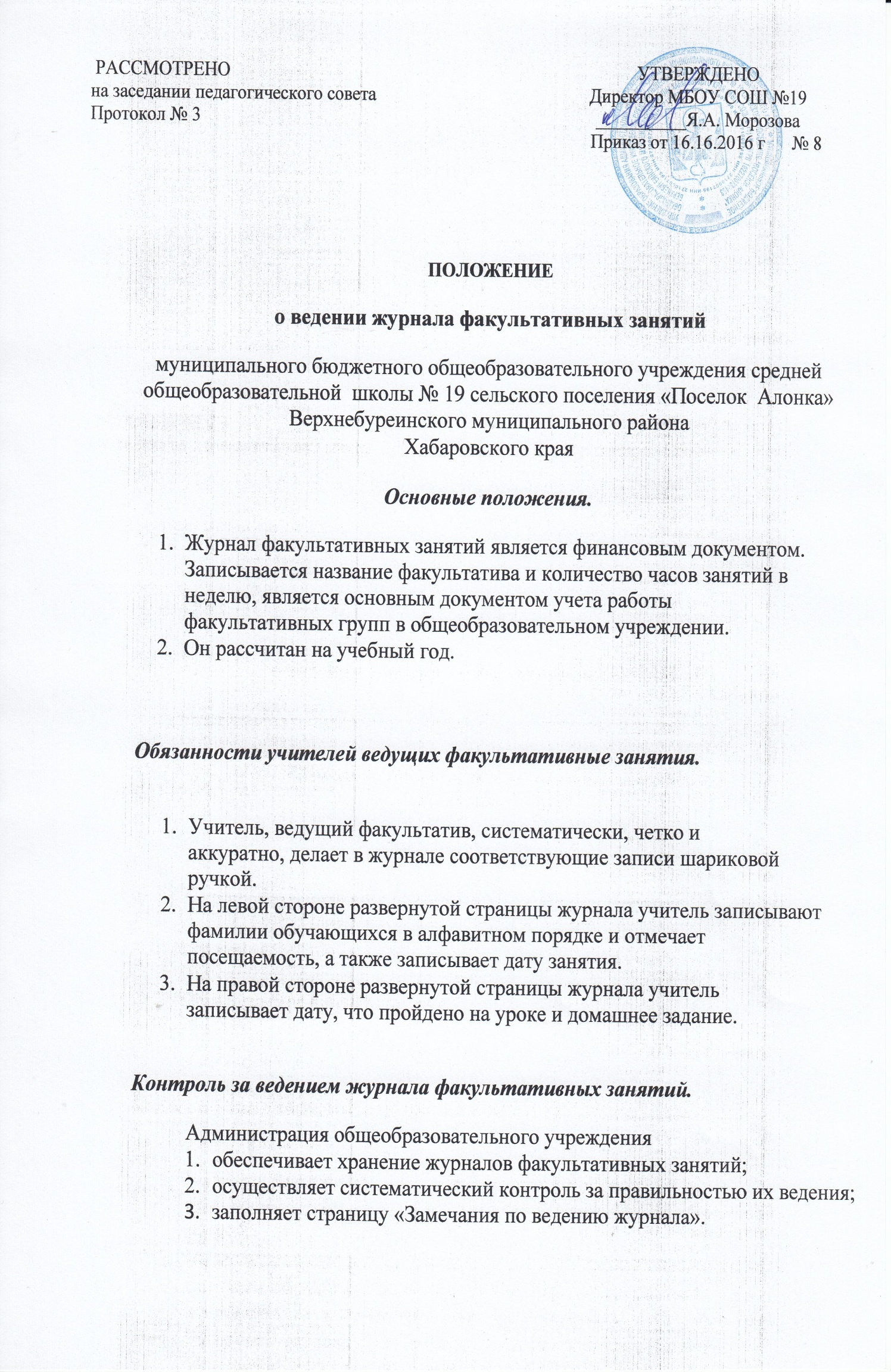 ПОЛОЖЕНИЕо ведении журнала факультативных занятиймуниципального бюджетного общеобразовательного учреждения средней общеобразовательной  школы № 19 сельского поселения «Поселок  Алонка» Верхнебуреинского муниципального районаХабаровского краяОсновные положения.Журнал факультативных занятий является финансовым документом. Записывается название факультатива и количество часов занятий в неделю, является основным документом учета работы факультативных групп в общеобразовательном учреждении.Он рассчитан на учебный год.Обязанности учителей ведущих факультативные занятия.Учитель, ведущий факультатив, систематически, четко и аккуратно, делает в журнале соответствующие записи шариковой ручкой.На левой стороне развернутой страницы журнала учитель записывают фамилии обучающихся в алфавитном порядке и отмечает посещаемость, а также записывает дату занятия.На правой стороне развернутой страницы журнала учитель записывает дату, что пройдено на уроке и домашнее задание.Контроль за ведением журнала факультативных занятий.Администрация общеобразовательного учрежденияобеспечивает хранение журналов факультативных занятий;осуществляет систематический контроль за правильностью их ведения;заполняет страницу «Замечания по ведению журнала». РАССМОТРЕНОУТВЕРЖДЕНОна заседании педагогического советаДиректор МБОУ СОШ №19Протокол № 3__________Я.А. Морозова                           Приказ от 16.16.2016 г      № 8